1	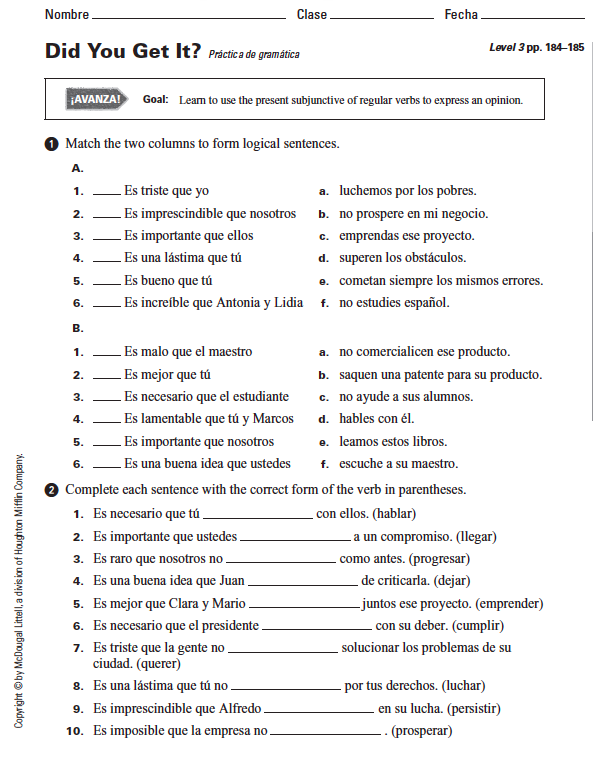 